•LAUDES 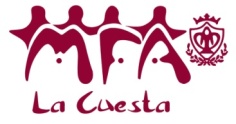 Lec. Al iniciar este día el Señor nos ha permitido estar juntos y compartir nuestras experiencias de vida.Abramos nuestro corazón al Señor y comencemos nuestro encuentro uniéndonos a toda la Iglesia con nuestra oración de laúdes.•SALUDO INICIAL:Lec. Señor, abre mis labios.
Todos. Y mi boca proclamará tu alabanza.•HIMNOTodos. En el nombre del Padre, del Hijo y del Espíritu salimos de la noche y estrenamos la aurora,
saludamos el gozo de la luz que nos llega
resucitada y resucitadora.

Tu mano acerca el fuego a la tierra sombría,
y el rostro de las cosas se alegra en tu presencia.
Silabeas el alba igual que una palabra,
Tú pronuncias el mar como sentencia.

Regresa desde el sueño el hombre a su memoria,
acude a su trabajo, madruga a sus dolores;
le confías la tierra y a la tarde la encuentras
rica de pan y amarga de sudores.

Y tú te regocijas, oh Dios, y tú prolongas
en sus pequeñas manos tus manos poderosas,
y estáis, de aurora a aurora, los dos así creando,
los dos así velando por las cosas.

Bendita la mañana que trae la noticia
de tu presencia joven en gloria y poderío,
la serena certeza con que el día proclama
que el sepulcro de Cristo está vacío. Amén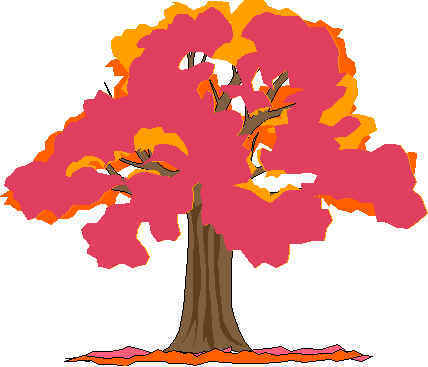 Lec. Ant. 1. Por ti madrugo Dios mío para contemplar tu fuerza y tu gloria. Aleluya¡Oh Dios!, tú eres mi Dios, por ti madrugo,
mi alma está sedienta de ti mi carne tiene ansias de ti, como tierra reseca, agostada, sin agua.¡Cómo te contemplaba en el santuario viendo tu fuerza y tu gloria!. 
Tu gracia vale más que la vida, te alabarán mis labios.Toda mi vida te bendeciré y alzaré las manos invocándote. 
Me saciaré de manjares exquisitos, y mis labios te alabarán jubilosos.En el lecho me acuerdo de ti y velando medito en ti, porque fuiste mi auxilio, y a las sombras de tus alas canto con júbilo; 
mi alma está unida a ti, y tu diestra me sostiene. Todos. Grloria al padre…Todos. Ant. 1. Por ti madrugo, Dios mío, para contemplar tu fuerza y tu gloria. Aleluya.• El siguiente salmo lo rezaremos: una persona leerá la primera parte de la frase, luego todos responderemos con la parte que está subrayada. Lec. Ant. 2.  "Bendito sea el Señor". Aleluya.Lec.  Criaturas todas del Señor, bendecid al Señor, 
ensalzadlo con himnos por los siglos.
Ángeles del Señor, bendecid al Señor;
cielos, bendecid al Señor.
Aguas del espacio, bendecid al Señor;
ejércitos del Señor, bendecid al Señor.
Sol y luna, bendecid al Señor;
astros del cielo, bendecid al Señor.
Lluvia y rocío, bendecid al Señor;
vientos todos, bendecid al Señor.
Fuego y calor, bendecid al Señor;
fríos y heladas, bendecid al Señor.
Rocíos y nevadas bendecid al Señor;
témpanos y hielos, bendecid al Señor.Escarchas y nieve, bendecid al Señor;
noche y día, bendecid al Señor.
Luz y tinieblas, bendecid al Señor;
rayos y nubes, bendecid al Señor.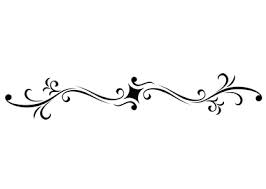 
Bendiga la tierra al Señor, 
ensálcelos con himnos por los siglos.
Montes y cumbres, bendecid al Señor;
cuanto germina en la tierra, bendiga al Señor.
Manantiales, bendecid al Señor; 
mares y ríos, bendecid al Señor.Cetáceos y peces, bendecid al Señor;
aves del cielo, bendecid al Señor.
Fieras y ganados, bendecid al Señor, 
ensalzadlo con himnos por los siglos
Hijos de los hombres, bendecid al Señor; 
bendiga Israel al Señor.
Sacerdotes del Señor, bendecid al Señor;
siervos del Señor, bendecid al Señor.
Almas y espíritus justos, bendecid al Señor;
santos y humildes de corazón, bendecid al Señor.Todos.Gloria al Padre…
Todos. Ant. 2. En medio de las llamas, los tres jóvenes unánimes, cantaban: "Bendito sea el Señor". Aleluya. •LECTURA BREVELec.  ¿Quién podrá apartarnos del amor de Cristo? ¿La aflicción? ¿La angustia? ¿La persecución? ¿El hambre? ¿La desnudez? ¿El peligro? ¿La espada? En todo esto vencemos fácilmente por aquel que nos ha amado. (Rm. 8,35.37)•RESPONSORIO BREVELec. Cristo, Hijo de Dios vivo, ten piedad de nosotros.
R. Cristo, Hijo de Dios vivo, ten piedad de nosotros.
Lec. Tú que estás sentado a la derecha del Padre.
R. Ten piedad de nosotros.
Lec. Gloria al Padre, y al Hijo, y al Espíritu Santo.
R. Cristo, Hijo de Dios vivo ten piedad de nosotros.•PRECESLec. Glorifiquemos al Señor Jesús, luz que alumbra a todos los hombres y sol de justicia que no conoce el ocaso, y digámosle: R. Señor, escúchanos.Lec.1.- Por toda la Iglesia, por quiénes la formamos, para que permanezcamos unidos en el amor de Jesús. R. Señor escúchanosLec. 2.- Para que la Virgen de la Pureza bendiga todos nuestros colegios y sintamos siempre su protección de Madre. R. Señor escúchanosLec. 3.- Por los enfermos especialmente los de nuestras familias. R. Señor escúchanosLec.4.- Para que el Señor y la Virgen bendigan éste encuentro de MFA. R. Señor escúchanos(Se pueden hacer algunas peticiones libres)Lec. Digamos ahora todos juntos la oración que Cristo nos enseñó: R- Padre Nuestro...•ORACIONLec. Dios todo poderoso y eterno, que gobiernas a un tiempo cielo y tierra, escucha paternalmente las súplicas de tu pueblo y haz que los días de nuestra vida transcurran en tu paz. Por Jesucristo nuestro Señor. Amén.•CONCLUSIÓNLec. El Señor nos bendiga, nos guarde de todo mal y nos lleve a la vida eterna.
R. Amén.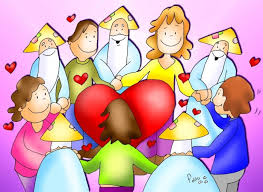 